 History Long Term Plan – Whole School Overview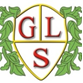  History Long Term Plan – Whole School OverviewAutumn 1Autumn 1Autumn 2Spring 1Spring 2Summer 1Summer 1Summer 2FoundationFoundationFoundationFoundationFoundationFoundationFoundationFoundationFoundationFoundationClass 1EYFSYear AEssential skillsEssential skillsEssential skillsEssential skillsEssential skillsEssential skillsEssential skillsEssential skillsClass 1EYFSYear BEssential skillsEssential skillsEssential skillsEssential skillsEssential skillsEssential skillsEssential skillsEssential skillsClass 3Nlinked to SCERTsYear AEssential skillsEssential skillsEssential skillsEssential skillsEssential skillsEssential skillsEssential skillsEssential skillsClass 3Nlinked to SCERTsYear BEssential skillsEssential skillsEssential skillsEssential skillsEssential skillsEssential skillsEssential skillsEssential skillsKey Stage 1Key Stage 1Key Stage 1Key Stage 1Key Stage 1Key Stage 1Key Stage 1Key Stage 1Key Stage 1Key Stage 1Class 2EYFSYear AEssential skillsEssential skillsEssential skillsEssential skillsEssential skillsEssential skillsEssential skillsEssential skillsYear BEssential skillsEssential skillsEssential skillsEssential skillsEssential skillsEssential skillsEssential skillsEssential skillsKey Stage 2Key Stage 2Key Stage 2Key Stage 2Key Stage 2Key Stage 2Key Stage 2Key Stage 2Key Stage 2Key Stage 2Class 3Year ASIGNIFICANT EVENTSThe great fire of London and the gunpowder plotSIGNIFICANT EVENTSThe great fire of London and the gunpowder plotSIGNIFICANT EVENTSThe great fire of London and the gunpowder plotCHANGES WITHIN LIVING MEMORYShops through timeCHANGES WITHIN LIVING MEMORYShops through timePEOPLEMe and my historyPEOPLEMe and my historyPEOPLEMe and my historyYear BMan on the moonMan on the moonMan on the moonToys through timeToys through timeMy family historyMy family historyMy family historyClass 4Year ACaptain cook discovers New ZealandCaptain cook discovers New ZealandCaptain cook discovers New ZealandHouses through timeHouses through timeMonarchs – Queen Victoria and Queen Elizabeth IIMonarchs – Queen Victoria and Queen Elizabeth IIMonarchs – Queen Victoria and Queen Elizabeth IIYear BThe Rainhill Rocket trialsThe Rainhill Rocket trialsThe Rainhill Rocket trialsFood through timeFood through timeMedicine – Mary Seacole and Florence Nightingale Medicine – Mary Seacole and Florence Nightingale Medicine – Mary Seacole and Florence Nightingale Class 5Year AThe tomb of Tutankhamun discoveredThe tomb of Tutankhamun discoveredThe tomb of Tutankhamun discoveredClothes through timeClothes through timeNeil Armstrong and Tim PeakNeil Armstrong and Tim PeakNeil Armstrong and Tim PeakYear BVolcanos – Vesuvius and Pompeii Volcanos – Vesuvius and Pompeii Volcanos – Vesuvius and Pompeii Holidays through timeHolidays through timeThe Wright brothers and Burton wood airfieldThe Wright brothers and Burton wood airfieldThe Wright brothers and Burton wood airfieldClass 6BYear AWhy are poppies importantWhy are poppies importantWhy are poppies importantHouses through timeHouses through timeWhere do kings and queens liveWhere do kings and queens liveWhere do kings and queens livetopic based Year BClothes through time Clothes through time Clothes through time The great fire of London The great fire of London What was life like in a castleWhat was life like in a castleWhat was life like in a castleSCERTSYear CThe titanic The titanic The titanic Toys through timeToys through timeSeaside through timeSeaside through timeSeaside through timeYear DFlorence nightingaleFlorence nightingaleFlorence nightingaleToys through timeToys through timeSeaside then and nowSeaside then and nowSeaside then and nowClass 6Year AWorld War I and IIWorld War I and IIWorld War I and IITransport through timeTransport through timeInventors – Leonardo da Vinci and Tim Berners-LeeInventors – Leonardo da Vinci and Tim Berners-LeeInventors – Leonardo da Vinci and Tim Berners-LeeYear BThe Sinking of the TitanicThe Sinking of the TitanicThe Sinking of the TitanicSchool through time School through time Explorer’s – Christopher Columbus and ShackletonExplorer’s – Christopher Columbus and ShackletonExplorer’s – Christopher Columbus and ShackletonAutumn 1Autumn 2Spring 1Spring 2Spring 2Summer 1Summer 2Key Stage 3Key Stage 3Key Stage 3Key Stage 3Key Stage 3Key Stage 3Key Stage 3Key Stage 3Key Stage 3Class 7WLinked to SCERTsYear ASignificant eventsThe gunpowder plot and the great fire of LondonSignificant eventsThe gunpowder plot and the great fire of LondonPeople Explorers - Shackleton and Christopher ColumbusPeople Explorers - Shackleton and Christopher ColumbusChanges within living memoryFood through timeChanges within living memoryFood through timeChanges within living memoryFood through timeClass 7WLinked to SCERTsYear BMan Landing on the moon and Tim PeakMan Landing on the moon and Tim PeakMedicine now and then – Florence nightingale Medicine now and then – Florence nightingale Holidays through timeHolidays through timeHolidays through timeClass 7WLinked to SCERTsYear CThe Titanic and transport nowThe Titanic and transport nowThe wright brothers and burton wood airfieldThe wright brothers and burton wood airfield Houses through time Houses through time Houses through timeYear DThe discovery of TutankhamunThe discovery of TutankhamunQueen Victoria and Queen Elizabeth IIQueen Victoria and Queen Elizabeth IISchools through timeSchools through timeSchools through timeP1/P2   Year AThe stone age to the iron ageThe stone age to the iron ageThe Anglo-Saxon invasionThe Anglo-Saxon invasionLocal history studyLocal history studyLocal history study   Year BThe invasion of Roman BritainThe invasion of Roman BritainThe Egyptian civilisationThe Egyptian civilisationCrime and punishment then/nowCrime and punishment then/nowCrime and punishment then/now   Year CThe Viking invasionThe Viking invasionThe Ancient Greeks and the OlympicsThe Ancient Greeks and the OlympicsWW2WW2WW2P3/P4Year ALocal historyLocal history--Media historyMedia historyMedia historyTopicYear BTransport through timeTransport through timeChanges within living memoryChanges within living memory---basedYear CHistory from other countriesHistory from other countriesBeyond 1066 Beyond 1066 ---Key Stage 4Key Stage 4Key Stage 4Key Stage 4Key Stage 4Key Stage 4Key Stage 4Key Stage 4Key Stage 4Q1                                                            Humanities  linked to Asdan and Qualifications                                                            Humanities  linked to Asdan and Qualifications                                                            Humanities  linked to Asdan and Qualifications                                                            Humanities  linked to Asdan and Qualifications                                                            Humanities  linked to Asdan and Qualifications                                                            Humanities  linked to Asdan and Qualifications                                                            Humanities  linked to Asdan and QualificationsQ2/Q3                                                            Humanities  linked to Asdan  and Qualifications                                                            Humanities  linked to Asdan  and Qualifications                                                            Humanities  linked to Asdan  and Qualifications                                                            Humanities  linked to Asdan  and Qualifications                                                            Humanities  linked to Asdan  and Qualifications                                                            Humanities  linked to Asdan  and Qualifications                                                            Humanities  linked to Asdan  and QualificationsQ4                                                            Humanities  linked to Asdan  and Qualifications                                                            Humanities  linked to Asdan  and Qualifications                                                            Humanities  linked to Asdan  and Qualifications                                                            Humanities  linked to Asdan  and Qualifications                                                            Humanities  linked to Asdan  and Qualifications                                                            Humanities  linked to Asdan  and Qualifications                                                            Humanities  linked to Asdan  and Qualifications